                         S.THARANI, M.Sc.,M.Phil.B.Ed,             NO 15 B, SWATHI APARTMENT , SIKKAL NAGAI DTEDUCATIONYear		Course			                       Institution				             %CGPA2006		M.Phil., Mathematics	        ADMCollege, NAGAPATTINAM	                           96%                2005		MSc., Mathematics                 ADMCollege, NAGAPATTINAM                                     91%                          2003		B.Sc.,Mathematics                  ADMCollege, NAGAPATTINAM	                            82%                        RESEARCH INTERESTGraph TheoryOperation ResearchProbabilityEMPLOYMENT HISTORYAsst.Prof, Department of mathematics  EGS PILLAY  Engineering college – Nagapattinam  from 2007 to 2012 SUBJECTS HANDLEDMA2111-Mathematics I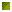 MA6151-Mathematics IMA6152-Mathematics IIMA6351-Transforms and PDEMA2264-Probability and Queueing TheoryMA6452- NMSTSKILLS AND ATTRIBUTESPositive approach, Optimistic, Team Worker,Achiever.E-Mail : tharaniv83@gmail.comContact : 9965436529